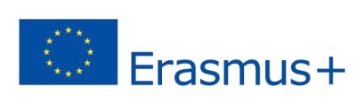 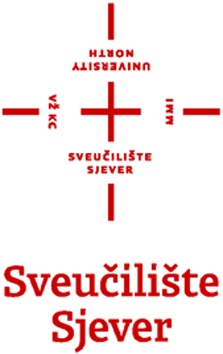 ERASMUS+ PROGRAM - KA1  2014./2015.PRIJAVNI OBRAZACZA ODOBRENJE DODATNOG FINANCIRANJA ZA STUDENTE SLABIJEG SOCIOEKONOMSKOG STATUSA --Dodatno financiranje u iznosu 200,00 EUR mjesečno mogu zatražiti studenti koji se u osnovnom Prijavnom obrascu na Natječaj prijave samo za mobilnost u svrhu studijskog boravkaMjesto i datum										Potpis studenta Ime i prezime studentaMatična ustanovaStudijski programNaziv sveučilišta ili organizacije u inozemstvu za realizaciju Erasmus mobilnostiRazdoblje mobilnostiUkupan broj mjeseci zatraženih u prijavi na NatječajIzjavljujem da redoviti mjesečni prihodi po članu zajedničkog kućanstva u kojemu živim ne prelaze iznos od  1.995,60 kn u 2013. godini.Izjavljujem da redoviti mjesečni prihodi po članu zajedničkog kućanstva u kojemu živim ne prelaze iznos od  1.995,60 kn u 2013. godini.Uz ovaj prijavni obrazac potrebno je priložiti: □ Izjavu o članovima zajedničkog kućanstva       (zajedničkim kućanstvom podrazumijeva se obiteljska ili druga zajednica osoba koje zajedno žive na istoj adresi prebivališta i podmiruju troškove života bez obzira na srodstvo). Izjava o članovima zajedničkog kućanstva može biti preuzeta iz Narodnih novina i ne treba biti ovjerena kod javnog bilježnika)□ Potvrdu nadležne porezne uprave za sve članove zajedničkog kućanstva za kalendarsku godinu 2013.  □ Potvrdu nadležne ustanove za mirovinsko osiguranje o visini isplaćene mirovine za kalendarsku godinu 2013. (ukoliko je član zajedničkog kućanstva u mirovini) Uz ovaj prijavni obrazac potrebno je priložiti: □ Izjavu o članovima zajedničkog kućanstva       (zajedničkim kućanstvom podrazumijeva se obiteljska ili druga zajednica osoba koje zajedno žive na istoj adresi prebivališta i podmiruju troškove života bez obzira na srodstvo). Izjava o članovima zajedničkog kućanstva može biti preuzeta iz Narodnih novina i ne treba biti ovjerena kod javnog bilježnika)□ Potvrdu nadležne porezne uprave za sve članove zajedničkog kućanstva za kalendarsku godinu 2013.  □ Potvrdu nadležne ustanove za mirovinsko osiguranje o visini isplaćene mirovine za kalendarsku godinu 2013. (ukoliko je član zajedničkog kućanstva u mirovini) 